МИНИСТЕРСТВО ОБРАЗОВАНИЯ И наукиСамарской области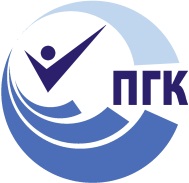 государственное Бюджетное профессиональное 
образовательное учреждение самарской области«ПОВОЛЖСКИЙ ГОСУДАРСТВЕННЫЙ КОЛЛЕДЖ»МЕТОДИЧЕСКИЕ РЕКОМЕНДАЦИИПО ПРОХОЖДЕНИЮУЧЕБНОЙ ПРАКТИКИПМ.04«Составление и использование бухгалтерской (финансовой) отчетности»38.02.01«Экономика и бухгалтерский учет (по отраслям)»ДЛЯ СТУДЕНТОВ ОЧНОЙ И ЗАОЧНОЙ ФОРМЫ ОБУЧЕНИЯСамара, 2023 г.Методические рекомендации по организации и прохождению учебной практики являются частью учебно-методического комплекса (УМК) ПМ.04 «Составление и использование бухгалтерской (финансовой) отчетности»Методические рекомендации определяют цели и задачи, конкретное содержание, особенности организации и порядок прохождения учебной практики студентами,  а также  содержат требования по подготовке отчета о практике.Методические рекомендации адресованы студентам очной и/или заочной формы обучения. В электронном виде методические рекомендации размещены на файловом сервере колледжа по адресу: указать адрес на сервере колледжа и/или на сайте.СОДЕРЖАНИЕВВЕДЕНИЕ	41  ЦЕЛИ И ЗАДАЧИ ПРАКТИКИ	72 СОДЕРЖАНИЕ ПРАКТИКИ	93 ОРГАНИЗАЦИЯ  И  РУКОВОДСТВО  ПРАКТИКОЙ	113.1  Основные права и обязанности обучающихся в период прохождения практики	114 ТРЕБОВАНИЯ К ОФОРМЛЕНИЮ ОТЧЕТА	12ПРИЛОЖЕНИЕ А   Форма титульного листа отчета	16ПРИЛОЖЕНИЕ Б   Шаблон внутренней описи	17ПРИЛОЖЕНИЕ В   Форма дневника учебной практики	18ПРИЛОЖЕНИЕ Г   Форма аттестационного листа-характеристики обучающегося   по итогам учебной практики	20ВВЕДЕНИЕУважаемый студент!Учебная практика является составной частью профессионального модуляПМ.04 «Составление и использование бухгалтерской (финансовой) отчетности»по специальности 38.02.01 «Экономика и бухгалтерский учет (по отраслям)»Требования к содержанию практики регламентированы:Федеральным государственным образовательным стандартом среднего профессионального образования по специальности38.02.01 «Экономика и бухгалтерский учет (по отраслям)»;учебными планами специальности рабочей программойПМ.04 «Составлени использование бухгалтерской (финансовой) отчетности»  и настоящими методическими указаниями.Содержание заданий УП ориентировано на подготовку студентов к демонстрационному экзамену в части отработки умений:Содержание учебной практики направлено на отработку требований ФГОС СПО по специальности 38.02.01 «Экономика и бухгалтерский учет (по отраслям)»в части закрепления умений и приобретение Вами  первоначального практического опыта для последующего освоения в рамках производственной практики общих (ОК) и профессиональных компетенций (ПК) по виду профессиональной деятельности: выполнение работ по профессии служащего:23369 кассир.Учебная практика организуется и проводится  в учебной бухгалтерии (кабинет №100)В процессе прохождения практики Вам необходимо выполнить практические задания, подготовить отчет по учебной практике.Итоговая оценка по учебной практике выставляется на основе результатов выполнения практических заданий.Настоящие методические рекомендации предназначены для того, чтобы помочь Вам подготовить отчет по учебной практике.Прохождение учебной практики является обязательным условием обучения. Обращаем Ваше внимание:прохождение учебной практики является обязательным условием обучения; обучающиеся, успешно прошедшие учебную практику, получают «дифференцированный зачёт» и допускаются к производственной практике.Настоящие методические рекомендации определяют цели и задачи, а также конкретное содержание заданий практики, особенности организации и порядок прохождения учебной практики, а также содержат требования к подготовке отчета по учебной практике и образцы оформления его различных разделов. Желаем Вам успехов!1  ЦЕЛИ И ЗАДАЧИ ПРАКТИКИУчебная практика является составной частью образовательного процесса по специальности 38.02.01 «Экономика и бухгалтерский учет (по отраслям)»и имеет большое значение для достижения образовательных результатов по виду профессиональной деятельности:составление и использование бухгалтерской (финансовой) отчетности.Цели практики:Приобретение первоначального практического опыта:Осуществлять операции с денежными средствами и ценными бумагами, оформление соответствующих документов.Вести на основе приходных и расходных документов кассовой   книги.Передавать денежные средства инкассаторам и составлять         кассовую отчетность.Приобретение необходимых умений:Подготовка к освоению профессиональных компетенций (ПК):Таблица 1Подготовка к освоению общих  компетенций (ОК):Таблица 22 СОДЕРЖАНИЕ ПРАКТИКИСодержание заданий практики позволит Вам сформировать первоначальный опыт практической деятельности и отработать необходимые умения, а также подготовит к освоению ПК, будет способствовать формированию общих компетенций (ОК)в процессе производственной практики по виду профессиональной деятельности: выполнение работ по профессии служащего: 23369 кассир.Задания учебной практикиТаблица 3Перечень документов, 
прилагаемых в качестве приложенийк отчету по учебной практике1.Журнал хозяйственных операций2.Оборотно-сальдовая ведомость3.Бухгалтерский баланс4.Налоговая декларация по НДФЛ,ПФР5.Платежное поручение3 ОРГАНИЗАЦИЯ  И  РУКОВОДСТВО  ПРАКТИКОЙРуководителем практики является преподаватель 3.1  Основные права и обязанности обучающихся в периодпрохождения практикиВы имеете право по всем вопросам, возникшим в процессе учебной практики, обращаться к руководителю практики и/или заведующему отделением.В процессе прохождения учебной практики Вы должны:ежедневно посещать занятия по учебной практике;выполнять практические задания;соблюдать дисциплину, правила техники безопасности, пожарной безопасности, учебной санитарии, выполнять требования внутреннего распорядка колледжа;ежедневно вносить записи в свои дневники практики в соответствии с выполненной работой за учебный день;выполнить итоговую работу.По завершению практики Вы должны:представить отчет по практике руководителю практики, оформленный в соответствии с требованиями, указанными в методических рекомендациях по практике;предоставить зачетную книжку для выставления оценки за учебную практику.4 ТРЕБОВАНИЯ К ОФОРМЛЕНИЮ ОТЧЕТАОтчет по учебной практике оформляется в строгом соответствии с требованиями, изложенными в настоящих методических рекомендациях. Все необходимые материалы по практике комплектуются студентом в папку-скоросшиватель в следующем порядке:Таблица 5Требования к оформлению текста отчетаОтчет пишется:от первого лица;оформляется на компьютере шрифтом TimesNewRoman;поля документа: нижнее – 2,5 см; верхнее – 2 см; левое – 3 см; правое – 1,5 см;отступ первой строки – 1,25 см;размер шрифта - 14; межстрочный интервал - 1,5;расположение номера страниц - снизу по центруарабскими цифрами, размер шрифта – 12 пт, нумерация автоматическая, сквозная;нумерация страниц на первом листе (титульном) не ставится; верхний колонтитул содержит ФИО, № группы, курс, дату составления отчета.Каждый отчет выполняется индивидуально.Текст отчета должен занимать не менее 6  страниц.Содержание отчета формируется в скоросшивателе.Уважаемый студент, обращаем Ваше внимание, что методические рекомендации в электронном виде размещены на сайте колледжа по адресу:www.pgk63.ru. Использование электронного варианта методических рекомендаций сэкономит Вам время и облегчит техническую сторону подготовки отчета по практике, т.к. содержит образцы и шаблоны его различных разделов.Уважаемый студент, обращаем Ваше внимание, что при оформлении дневника по учебной практике Вы должны опираться на содержание заданий по выбранной профессии.ПРИЛОЖЕНИЕ А

Форма титульного листа отчетаМинистерство образования и науки Самарской областиГБПОУ «ПОВОЛЖСКИЙ ГОСУДАРСТВЕННЫЙ КОЛЛЕДЖ»ОТЧЕТПО УЧЕБНОЙ ПРАКТИКЕПМ.04 «Составление и использование бухгалтерской (финансовой) отчетности»38.02.01 «Экономика и бухгалтерский учет (по отраслям)»Самара, 2019 г.ПРИЛОЖЕНИЕ Б

Шаблон внутренней описиВНУТРЕННЯЯ ОПИСЬдокументов, находящихся в отчетестудента (ки)								гр. _____________08.12.2018г.Примечание для обучающихся:внутренняя опись документов располагается после титульного листа и содержит информацию о перечне материалов отчета, включая приложения..ПРИЛОЖЕНИЕ В

Форма дневника учебной практикиМинистерство образования и науки Самарской областиГБПОУ «ПОВОЛЖСКИЙ ГОСУДАРСТВЕННЫЙ КОЛЛЕДЖ»ДНЕВНИКУЧЕБНОЙ ПРАКТИКИПМ.04 «Составление и использование бухгалтерской (финансовой) отчетности»38.02.01 «Экономика и бухгалтерский учет (по отраслям)»Студента (ки) _____________________________________________________Фамилия, И.О., номер группыРуководитель практики____________________________________________Фамилия И.О.Самара, 2019Внутренние страницы дневника учебной практики(количество страниц зависит от продолжительности практики)ПРИЛОЖЕНИЕ Г

Форма аттестационного листа-характеристики обучающегося 
по итогам учебной практикиАТТЕСТАЦИОННЫЙ ЛИСТ-ХАРАКТЕРИСТИКА ОБУЧАЮЩЕГОСЯГБПОУ «ПОВОЛЖСКИЙ ГОСУДАРСТВЕННЫЙ КОЛЛЕДЖ»Обучающийся_______________________________________    ________________ФИО обучающегося		№ курса/группыПроходил(а) практику с  _______________________________________________поПМ.04 «Составление и использование бухгалтерской (финансовой) отчетности»учебная практика проводилась в кабинете  №100 «Учебная бухгалтерия»За период прохождения практики обучающийся посетил ________ дней, по уважительной причине отсутствовал _______ дней, пропуски без уважительной причине составили ______ дней.Обучающийся соблюдал/не соблюдал дисциплину, правила техники безопасности, правила внутреннего трудового распорядка (нужное подчеркнуть).Отмечены нарушения дисциплины и/или правил техники безопасности: За время практики обучающийсявыполнил  следующие задания (виды работ):Сводная ведомость работ, выполненных в ходе учебной практики Положительные стороны прохождения практики:Замечания по прохождению практики и составлению отчета:Руководитель практики		 ___________		___________________   подпись			 И.О. Фамилия______  ________________20_____г.Составитель:Фамилия И.О., преподаватель ГБПОУ «ПГК».Рецензент:Фамилия И.О., методист ГБПОУ «ПГК».У 1использовать методы финансового анализа информации, содержащейся в бухгалтерской (финансовой) отчетности, устанавливать причинно-следственные связи изменений, произошедших за отчетный период, оценивать потенциальные риски и возможности экономического субъекта в обозримом будущем, определять источники, содержащие наиболее полную и достоверную информацию о работе объекта внутреннего контроля;У 2выбирать генеральную совокупность из регистров учетных и отчетных данных, применять при ее обработке наиболее рациональные способы выборки, формировать выборку, к которой будут применяться контрольные и аналитические процедуры;У 3применять методы внутреннего контроля (интервью, пересчет, обследование, аналитические процедуры, выборка);выявлять и оценивать риски объекта внутреннего контроля и риски собственных ошибок;У4оценивать соответствие производимых хозяйственных операций и эффективность использования активов правовой и нормативной базеУ5формировать информационную базу, отражающую ход устранения выявленных контрольными процедурами недостатков;У 6анализировать налоговое законодательство, типичные ошибки налогоплательщиков, практику применения законодательства налоговыми органами, арбитражными судами;У7определять объем работ по финансовому анализу, потребность в трудовых, финансовых и материально-технических ресурсах;У 8определять источники информации для проведения анализа финансового состояния экономического субъекта;У 9планировать программы и сроки проведения финансового анализа экономического субъекта и осуществлять контроль их соблюдения, определять состав и формат аналитических отчетов;У 10распределять объем работ по проведению финансового анализа между работниками (группами работников);У 11проверять качество аналитической информации, полученной в процессе проведения финансового анализа, и выполнять процедуры по ее обобщению;У 12формировать аналитические отчеты и представлять их заинтересованным пользователям;У 13координировать взаимодействие работников экономического субъекта в процессе проведения финансового анализа;У 14оценивать и анализировать финансовый потенциал, ликвидность и платежеспособность, финансовую устойчивость, прибыльность и рентабельность, инвестиционную привлекательность экономического субъекта;У 15формировать обоснованные выводы по результатам информации, полученной в процессе проведения финансового анализа экономического субъекта;У 16разрабатывать финансовые программы развития экономического субъекта, инвестиционную, кредитную и валютную политику экономического субъекта;У 17применять результаты финансового анализа экономического субъекта для целей бюджетирования и управления денежными потоками;У 18составлять прогнозные сметы и бюджеты, платежные календари, кассовые планы, обеспечивать составление финансовой части бизнес-планов, расчетов по привлечению кредитов и займов, проспектов эмиссий ценных бумаг экономического субъекта;У 19вырабатывать сбалансированные решения по корректировке стратегии и тактики в области финансовой политики экономического субъекта, вносить соответствующие изменения в финансовые планы (сметы, бюджеты, бизнес-планы);У 20отражать нарастающим итогом на счетах бухгалтерского учета имущественное и финансовое положение организации;определять результаты хозяйственной деятельности за отчетный период;У 21закрывать бухгалтерские регистры и заполнять формы бухгалтерской (финансовой) отчетности в установленные законодательством сроки;устанавливать идентичность показателей бухгалтерских (финансовых) отчетов;У 22осваивать новые формы бухгалтерской (финансовой) отчетности;У 23адаптировать бухгалтерскую (финансовую) отчетность Российской Федерации к Международным стандартам финансовой отчетности.У 1использовать методы финансового анализа информации, содержащейся в бухгалтерской (финансовой) отчетности, устанавливать причинно-следственные связи изменений, произошедших за отчетный период, оценивать потенциальные риски и возможности экономического субъекта в обозримом будущем, определять источники, содержащие наиболее полную и достоверную информацию о работе объекта внутреннего контроля;У 2выбирать генеральную совокупность из регистров учетных и отчетных данных, применять при ее обработке наиболее рациональные способы выборки, формировать выборку, к которой будут применяться контрольные и аналитические процедуры;У 3применять методы внутреннего контроля (интервью, пересчет, обследование, аналитические процедуры, выборка);выявлять и оценивать риски объекта внутреннего контроля и риски собственных ошибок;У4оценивать соответствие производимых хозяйственных операций и эффективность использования активов правовой и нормативной базеУ5формировать информационную базу, отражающую ход устранения выявленных контрольными процедурами недостатков;У 6анализировать налоговое законодательство, типичные ошибки налогоплательщиков, практику применения законодательства налоговыми органами, арбитражными судами;У7определять объем работ по финансовому анализу, потребность в трудовых, финансовых и материально-технических ресурсах;У 8определять источники информации для проведения анализа финансового состояния экономического субъекта;У 9планировать программы и сроки проведения финансового анализа экономического субъекта и осуществлять контроль их соблюдения, определять состав и формат аналитических отчетов;У 10распределять объем работ по проведению финансового анализа между работниками (группами работников);У 11проверять качество аналитической информации, полученной в процессе проведения финансового анализа, и выполнять процедуры по ее обобщению;У 12формировать аналитические отчеты и представлять их заинтересованным пользователям;У 13координировать взаимодействие работников экономического субъекта в процессе проведения финансового анализа;У 14оценивать и анализировать финансовый потенциал, ликвидность и платежеспособность, финансовую устойчивость, прибыльность и рентабельность, инвестиционную привлекательность экономического субъекта;У 15формировать обоснованные выводы по результатам информации, полученной в процессе проведения финансового анализа экономического субъекта;У 16разрабатывать финансовые программы развития экономического субъекта, инвестиционную, кредитную и валютную политику экономического субъекта;У 17применять результаты финансового анализа экономического субъекта для целей бюджетирования и управления денежными потоками;У 18составлять прогнозные сметы и бюджеты, платежные календари, кассовые планы, обеспечивать составление финансовой части бизнес-планов, расчетов по привлечению кредитов и займов, проспектов эмиссий ценных бумаг экономического субъекта;У 19вырабатывать сбалансированные решения по корректировке стратегии и тактики в области финансовой политики экономического субъекта, вносить соответствующие изменения в финансовые планы (сметы, бюджеты, бизнес-планы);У 20отражать нарастающим итогом на счетах бухгалтерского учета имущественное и финансовое положение организации;определять результаты хозяйственной деятельности за отчетный период;У 21закрывать бухгалтерские регистры и заполнять формы бухгалтерской (финансовой) отчетности в установленные законодательством сроки;устанавливать идентичность показателей бухгалтерских (финансовых) отчетов;У 22осваивать новые формы бухгалтерской (финансовой) отчетности;У 23адаптировать бухгалтерскую (финансовую) отчетность Российской Федерации к Международным стандартам финансовой отчетности.КодНаименование результата обученияПК 4.1Отражать нарастающим итогом на счетах бухгалтерского учёта имущественное и финансовое положение организации, определять результаты хозяйственной деятельности за отчётный период.ПК 4.2Составлять формы бухгалтерской отчётности в установленные законодательством сроки.ПК 4.3Составлять налоговые декларации по налогам и сборам в бюджет, налоговые декларации по Единому социальному налогу (ЕСН) и формы статистической отчётности в установленные законодательством сроки.ПК 4.4Проводить контроль и анализ информации об имуществе и финансовом положении организации, её платежеспособности и доходности.                                                                                                                                                    ПК 4.5Принимать участие в составлении бизнес-плана;ПК 4.6Анализировать финансово-хозяйственную деятельность, осуществлять анализ информации, полученной в ходе проведения контрольных процедур, выявление и оценку рисков;ПК 4.7Проводить мониторинг устранения менеджментом выявленных нарушений, недостатков и рисков.ОК 1Выбирать способы решения задач профессиональной деятельности, применительно к различным контекстам.ОК 2Осуществлять поиск, анализ и интерпретацию информации, необходимой для выполнения задач профессиональной деятельностиОК 3Планировать и реализовывать собственное профессиональное и личностное развитие.ОК 4Работать в коллективе и команде, эффективно взаимодействовать с коллегами, руководством, клиентами.ОК 5 Осуществлять устную и письменную коммуникацию на государственном языке с учетом особенностей социального и культурного контекста.ОК 6Проявлять гражданско-патриотическую позицию, демонстрировать осознанное поведение на основе традиционных общечеловеческих ценностей.ОК 7Содействовать сохранению окружающей среды, ресурсосбережению, эффективно действовать в чрезвычайных ситуациях.ОК 8 Использовать средства физической культуры для сохранения и укрепления здоровья в процессе профессиональной деятельности и поддержания необходимого уровня физической подготовленности.ОК 9 Использовать информационные технологии в профессиональной деятельности.ОК 10Пользоваться профессиональной документацией на государственном и иностранных языках.ОК 11Использовать знания по финансовой грамотности, планировать предпринимательскую деятельность в профессиональной сфере.№ п/пСодержание заданийКоды,формируемых умений, опытаКомментарии повыполнениюзаданияИзучить нормативную базу, схему документооборота, формы бухгалтерской и финансовой отчетности, учетную и налоговую политику организации,требования к бухгалтерской отчетности организации;Изучить состав и содержание форм бухгалтерской отчетности, формы налоговых деклараций по налогам и сборам в бюджет и инструкции по их заполнению, форму отчетов по страховым взносам в ФНС России и государственные внебюджетные фонды и инструкцию по ее заполнению;форму статистической отчетности и инструкцию по ее заполнению;сроки представления налоговых деклараций в государственные налоговые органы, внебюджетные фонды и государственные органы статистики;содержание новых форм налоговых деклараций по налогам и сборам и новых инструкций по их заполнению;Отразить нарастающим итогом на счетах бухгалтерского учета финансовое положение организацииУ2,У5,У9,12,24,31О1Заполнить журнал хозяйственных операций Подготовка данных для составления бухгалтерской (финансовой) отчетностиДемонстрация навыков по составлению и заполнению годовой бухгалтерской (финансовой) отчетности, заполнению налоговых деклараций, форм во внебюджетные фонды и органы статистики, составлению сведений по НДФЛ, персонифицированная отчетность.Выбирать совокупность из регистров учетных и отчетных данных, применять при ее обработке наиболее рациональные способы выборки, формировать выборку, к которой будут применяться контрольные и аналитические процедуры; анализировать налоговое законодательство, типичные ошибки налогоплательщиков, практику применения законодательства налоговыми органами, арбитражнымиУ4, У8,У13,16,19,22,34О2Составить оборотно-сальдовую ведомость по счетам бухгалтерского учета за отчетный период, заполнить бухгалтерскийбалансОзнакомление с правилами и порядком составления аудиторского заключения, подтверждающего достоверность бухгалтерской (финансовой) отчетностиУ10,У8, У11,У12,У14,У18,У32О3Проводить контроль и анализ информации об имуществе и финансовом положении организации, ее платежеспособности и доходности. Составить бухгалтерские проводки  на основе рабочего плана счетов бухгалтерского учета, заполнить платежное поручение.№п/пРасположение материалов в отчетеПримечаниеТитульный листШаблон в приложении АВнутренняя опись документов, находящихся в делеШаблон в приложении БДневник практикиШаблон в приложении ВЗаполняется ежедневно. Оценки за работу руководитель  практики ставит в журналПеречень работ:1.1Заполнение журнала хозяйственных операций1.2Заполнение оборотн- сальдовой ведомости по счетам бухгалтерского учета1.3Заполнение налоговых деклараций по федеральным налогам и сборам. Заполнение расчета по страховым взносам  в государственные внебюджетные фонды.2.1Заполнение бухгалтерского баланса2.2Заполнение отчета о прибылях и убытках2.4Составление бухгалтерских проводок  нарастающим итогом по факту хозяйственной жизни3.1Внесение исправлений в бухгалтерскую отчетность.Представлены  документы:Журнал хозяйственных операций, оборотно-сальдовая ведомостьДекларация по НДФЛБухгалтерский балансОтчет о прибылях и убыткахРеестр бухгалтерских проводок, платежное поручениеАттестационный лист-характеристикаШаблон в приложении ГАттестационный лист-характеристика является обязательной составной частью отчета по практике. Он заполняется руководителем практики по ее итогам. Отсутствие оценок за выполнение практических заданий в ходе практики не позволит Вам получить итоговую оценку по практике, и тем самым Вы не будете допущены до квалификационного экзамена по ПМОбучающегося гр. _____________________________________________________(Фамилия, И.О.)Руководитель практики___________________________________(Фамилия, И.О.)Оценка ____________________________№п/пНаименование документаСтраницыДневникПРИЛОЖЕНИЕ АПриходный кассовый ордерПРИЛОЖЕНИЕ Б  Название приложенияАттестационный лист-характеристика.ДнинеделиДатаОписаниеежедневной работы123понедельникпонедельникпонедельникпонедельникпонедельниквторниквторниквторниквторниквторниксредасредасредасредасредачетвергчетвергчетвергчетвергчетвергчетвергпятницапятницапятницапятницапятницапятницаЗадания (виды работ), выполненные в ходе учебной практикиКод умения, практического опыта ИзучениеПоложение по ведению бухгалтерского учета и бухгалтерской отчетности в РФ. Изучение правил заполнения  бухгалтерской отчетности. Освоение новых форм бухгалтерской отчетности. Заполнение журнала хозяйственных операций.  Заполнение оборотно- сальдовой ведомости по счетам бухгалтерского учета.У2,У5,У9,У13,У15,29О1Подготовка данных для составления бухгалтерской (финансовой) отчетностиДемонстрация навыков по составлению и заполнению годовой бухгалтерской (финансовой) отчетности, заполнению налоговых деклараций, форм во внебюджетные фонды и органы статистики, составлению сведений по НДФЛ, персонифицированная отчетность.Заполнение бухгалтерского балансаУ4, 7,У13,У16,У22,У28,У31,У34О2Ознакомление с правилами и порядком составления аудиторского заключения, подтверждающего достоверность бухгалтерской (финансовой) отчетностиСоставление бухгалтерских проводок, заполнение расчета по страховым взносам  в государственные внебюджетные фонды и платежного поручения.У10,У8, У12,У21,У26,У28,У32О3